 Barningham CEVC Primary School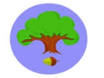 Collective Worship Feedback:  CourageJuly 2018Who do you know who has shown courage?My cousin – she has the courage to live with cancerThe boys in the cave in ThailandTJ Barnum who made the circusMy mum (2)Nan is in hospitalDad – he works in the armyCarpenter who cut his finger with a nailWalking around the lake at the Martineau’sMoving into a new school and classMy sister – when she fell overMy brothers – for doing new thingsMyself.When do you show courage?When I hurt myselfTrying to do something newWhen facing a fearDoing something newWhen I started Rainbows, because I didn’t know anyoneWhen I first started schoolHaving the courage to climb up a climbing wallWhen I did a swimming competition after I hurt my legDealing with my parents dyingWhen I go on the zip wireDuring the class assemblyDoing high ropes at Banham ZooKingswood.Why do we need to be courageous?Otherwise no one would want to do anythingYou can achieve moreIn our jobs – if I wanted to explore volcanoes, I could fall in so I have to be braveOtherwise you never get to achieveTo not be afraidTo face your fearsYou will always be scared otherwiseSome things you just have to doYou can protect others.What does courage look like?People willing to try somethingProudHappyFunnyCan look scaryBraveMakes you feel differentAchieved a challengeNot giving upFacing your fears (2)Walking away from somethingNot crying.